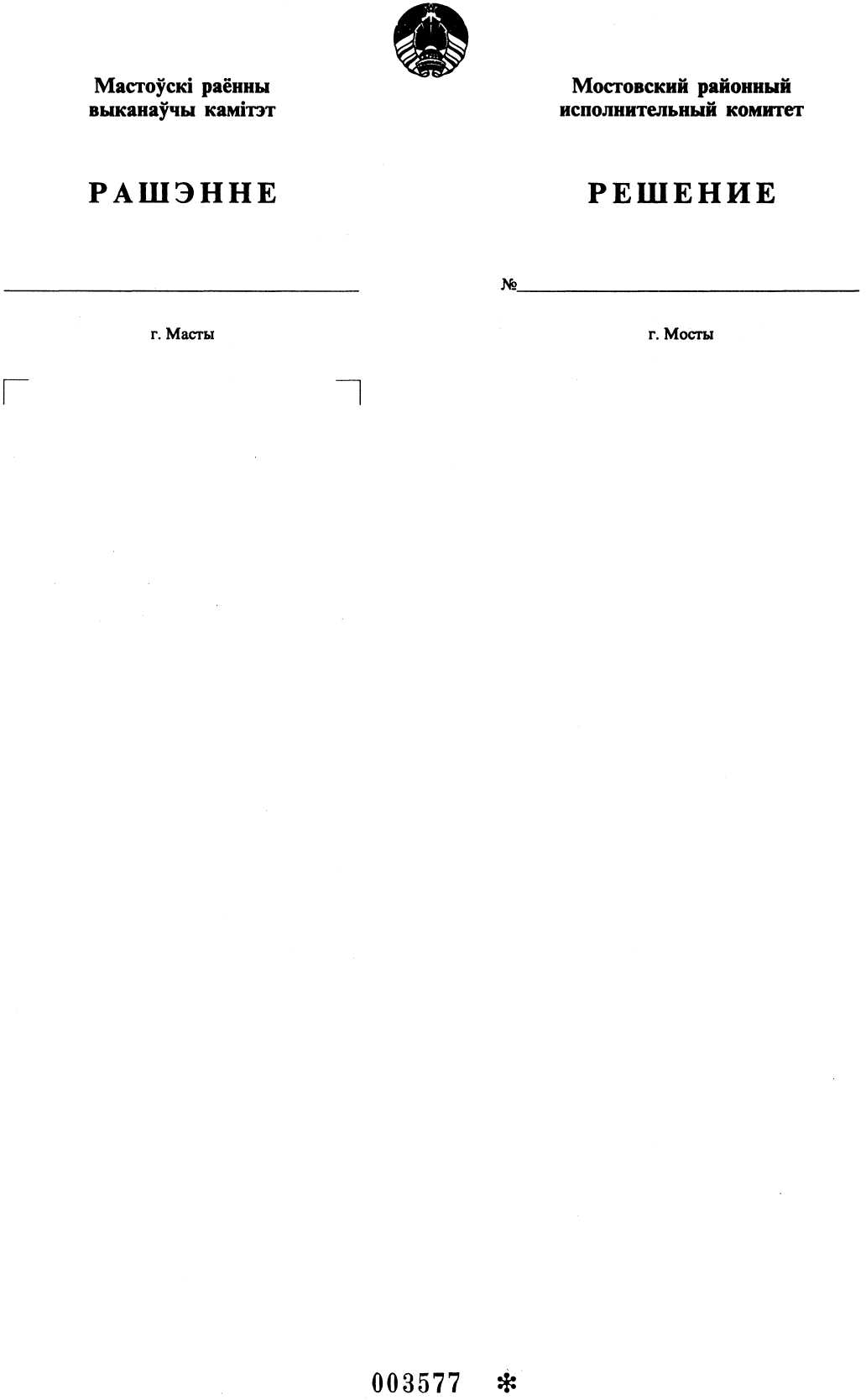 На основании пункта 4 Декрета Президента Республики Беларусь от 25 января 2018 г. № 1 «Об изменении Декрета Президента Республики Беларусь» и постановления Совета Министров Республики Беларусь от 31 марта 2018 г. № 247 «Об утверждении Примерного положения о постоянно действующей комиссии по координации работы по содействию занятости населения» Мостовский районный исполнительный комитет РЕШИЛ:1. Создать постоянно действующую комиссию по координации работы по содействию занятости населения Мостовского района.2. Утвердить прилагаемый состав постоянно действующей комиссии по координации работы по содействию занятости населения Мостовского района.УТВЕРЖДЕНОРешение Мостовского районного исполнительного комитетаСостав постоянно действующей комиссии по координации работы по содействию занятости населения Мостовского района О постоянно действующей комиссии по координации работы по содействию занятости населения Мостовского района ПредседательЮ.Н.ВалеватыйУправляющий деламиА.Н.РахунокТабала Валерий Иванович−председатель Мостовского районного Совета депутатов, председатель комиссии (с согласия)Величко Светлана Николаевна−заместитель председателя райисполкома, заместитель председателя комиссииДавыдик Марина Осиповна−заместитель председателя Мостовского районного исполнительного комитета (далее – райисполком), заместитель председателя комиссииАдорцевич Наталья Леонидовна−мастер службы учёта газа и режимов газоснабжения Мостовского района газоснабжения Волковысского ПУПРУП «Гроднооблгаз»Булочка Галина Осиповна−заместитель начальника инспекции Министерства по налогам и сборам Республики Беларусь по Гродненскому району – начальник управления по работе с плательщиками по Мостовскому району (с согласия)БасинскаяЕкатерина Витальевна−председатель Гудевичского сельисполкомаБелич Людмила Казимировна−начальник финансового отдела райисполкомаБочко Ирина Петровна−главный редактор районной газеты «Зара над Неманам»Войтко Лилия Францевна−старший инспектор службы «Одно окно» Мостовского райисполкомаГлод Игорь Евгеньевич−председатель Лунненского сельского исполнительного комитета (далее-сельисполком)Диваков Леонид Павлович−начальник Мостовского района электрических сетей филиала «Волковысские электрические сети»ДейкалоСергей Сергеевич−начальник отдела идеологической работы и по делам молодежи райисполкомаИсаченко Тамара Михайловна−начальник Мостовского районного отдела Гродненского областного управления Фонда социальной защиты населения Республики БеларусьКасперовичСергей Валерьянович−председатель Куриловичского сельисполкомаКасаверский Александр Евгеньевич−директор Мостовского районного унитарного предприятия жилищно-коммунального хозяйстваКовалевичВалентин Альбинович−председатель Песковского сельисполкомаЛипскаяОльга Николаевназаведующий юридическим отделом райисполкомаКозич Александр Александрович−главный врач учреждения здравоохранения «Мостовская центральная районная больница»ЛисАнатолий Фёдорович−председатель Дубненского сельисполкомаРайдюкСергей Александрович−начальник управления землеустройства райисполкомаРайчукАндрей Александрович−заведующий Мостовского бюро Волковысского филиала республиканского унитарного предприятия «Гродненское агенство по государственной регистрации и земельному кадастру»Рогацевич Елена Викторовна−председатель Мостовского районного объединения организаций профсоюзов, входящих в Федерацию профсоюзов Беларуси (с согласия)Рогацевич Людмила Генриховна−председатель Мостовского сельисполкомаСикор Елена Николаевназаведующий сектором по работе с обращениями граждан и юридических лиц райисполкомаСеменюк Мария Кузьминична−заместитель начальника управления по труду, занятости и социальной защите райисполкома, секретарь комиссииТихонович Валентин Степанович−начальник управления образования райисполкомаЧарковский Сергей Иосифович         −заместитель прокурора Мостовского района (с согласия)Шестак Эдуард Вячеславович−начальник отдела внутренних дел райисполкомаШведова Алла Ивановна−начальник отдела жилищно- коммунального хозяйства райисполкомаЯшкова Алла Александровна−начальник управления по труду, занятости и социальной защите райисполкома